INDIVIDUAL RECORD AND PERMISSION FORMTHE SALVATION ARMY’s COMMITMENT TO YOUR SAFETY AND WELLBEING The Salvation Army is committed to ensuring the provision of a safe and inclusive environment for children and adults where they feel respected, safe, valued and encouraged to reach their full potential. INSTRUCTIONS FOR PARENTS/GUARDIANS The purpose of this form is to provide The Salvation Army with information to ensure individuals can safely participate. The Salvation Army requires written permission from the child or the vulnerable adult’s parent/guardian to participate.  A permission form must be completed for each individual participating.Parents/guardians should read the permission/indemnity sections carefully and a respond given to each question. Please read and sign the privacy notice at the end of the form.CONFIDENTIAL
The information gathered will remain confidential and only be used to support the safety and wellbeing of the individual during the program/activity. Information gathered will be managed in line with The Salvation Army’s Privacy Policy. SECTION AFOR ONLINE ACTIVITIES PLEASE SKIP TO SECTION C SECTION BSECTION C (For Online Activity Only)SECTION DPrivacy Notice and Consent Form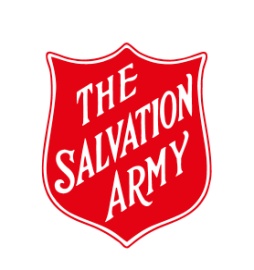 This form is to be used whenever we collect personal (including sensitive) information.It is to be read in conjunction with our Privacy Policy APP Australia (GO_LR_PRO-02_TPAC).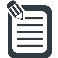 - - - - - - - - - - - - - - - - - - - - - - - - - - - - - - - - - - - - - - - - - - - - - - - - - - - - - - - - - - - - - - - - - -This section to be retained by parent/guardianACTIVITY DETAILSActivity Leader to complete Activity Details prior to giving form to parent/guardian.Activity Leader to complete Activity Details prior to giving form to parent/guardian.Name of activity:      Name of activity:      Name of activity:      Name of Corps or Service:      Name of Corps or Service:      Name of Corps or Service:      In Person Activity 	Online Activity Platform:       (Only fill this for online activity)In Person Activity 	Online Activity Platform:       (Only fill this for online activity)Date of activity:       (if camp or term-based activity list start and end dates)Time:     Name of Leader:       Name of Leader:       Does the activity include transport: Yes       No       From:          To:      Name of person participating:      Preferred name:      Date of birth:      Gender: Male    Female    Prefer not to say     	Non-binary  Prefer to self-describe      	Address:      Address:      Languages spoken at home:       Languages spoken at home:       PARENT/GUARDIAN CONTACT DETAILSPARENT/GUARDIAN CONTACT DETAILSPrimary contact person:       Primary contact person:       Primary contact person:       Relationship to individual (e.g. family member, neighbour, family friend):       Relationship to individual (e.g. family member, neighbour, family friend):       Address (if different from participant noted above):       Address (if different from participant noted above):       Address (if different from participant noted above):       Address (if different from participant noted above):       Address (if different from participant noted above):       Phone:  Home       Work      Work      Work      Mobile      Email:       Email:       Email:       Email:       Email:       Secondary contact person:       Secondary contact person:       Secondary contact person:       Relationship to individual (e.g. family member, neighbour, family friend):       Relationship to individual (e.g. family member, neighbour, family friend):       Address (if different from participant noted above):       Address (if different from participant noted above):       Address (if different from participant noted above):       Address (if different from participant noted above):       Address (if different from participant noted above):       Phone:  Home       Work      Work      Work      Mobile      Email:       Email:       Email:       Email:       Email:       MEDICAL INFORMATIONMedicare number:       Medicare number:       Position on card:       Position on card:       Family doctor:       Family doctor:       Phone:       Phone:       Address:       Address:       Address:       Address:       Ambulance Cover (Please tick )          Yes    No       Number:      Ambulance Cover (Please tick )          Yes    No       Number:      Ambulance Cover (Please tick )          Yes    No       Number:      Ambulance Cover (Please tick )          Yes    No       Number:      Pre-existing or current medical conditions:       Pre-existing or current medical conditions:       Pre-existing or current medical conditions:       Pre-existing or current medical conditions:       Name and dosage of any medications currently being taken. (NOTE: workers do not administer medications, including non-prescription e.g. panadol):      Name and dosage of any medications currently being taken. (NOTE: workers do not administer medications, including non-prescription e.g. panadol):      Name and dosage of any medications currently being taken. (NOTE: workers do not administer medications, including non-prescription e.g. panadol):      Name and dosage of any medications currently being taken. (NOTE: workers do not administer medications, including non-prescription e.g. panadol):      Please tick  if any of the following are relevant and attach management plan/s:  Food allergies,  anaphylaxis,  asthma, and/or  other intolerances: please state:      Please tick  if any of the following are relevant and attach management plan/s:  Food allergies,  anaphylaxis,  asthma, and/or  other intolerances: please state:      Please tick  if any of the following are relevant and attach management plan/s:  Food allergies,  anaphylaxis,  asthma, and/or  other intolerances: please state:      Please tick  if any of the following are relevant and attach management plan/s:  Food allergies,  anaphylaxis,  asthma, and/or  other intolerances: please state:      Allergies, please tick  if relevant or note other allergies as necessary:Allergies, please tick  if relevant or note other allergies as necessary:Allergies, please tick  if relevant or note other allergies as necessary:Allergies, please tick  if relevant or note other allergies as necessary: Penicillin  Insect stings: (please specify) Penicillin  Insect stings: (please specify) Penicillin  Insect stings: (please specify)  Other: (please specify)Please tick  if the individual suffers from:Please tick  if the individual suffers from:Please tick  if the individual suffers from:Please tick  if the individual suffers from: Diabetes                  Epilepsy or blackouts                Heart condition  Other (please specify)        Diabetes                  Epilepsy or blackouts                Heart condition  Other (please specify)        Diabetes                  Epilepsy or blackouts                Heart condition  Other (please specify)        Diabetes                  Epilepsy or blackouts                Heart condition  Other (please specify)       Level of swimming ability (Please tick )   No ability      Poor      Fair      Good Level of swimming ability (Please tick )   No ability      Poor      Fair      Good Level of swimming ability (Please tick )   No ability      Poor      Fair      Good Level of swimming ability (Please tick )   No ability      Poor      Fair      Good To ensure the best experience possible, does the individual require extra support to participate due to any reasons such as physical, cognitive, behavioural or other? Please specify:      To ensure the best experience possible, does the individual require extra support to participate due to any reasons such as physical, cognitive, behavioural or other? Please specify:      To ensure the best experience possible, does the individual require extra support to participate due to any reasons such as physical, cognitive, behavioural or other? Please specify:      To ensure the best experience possible, does the individual require extra support to participate due to any reasons such as physical, cognitive, behavioural or other? Please specify:      SUPERVISION RESTRICTIONSAre there any relevant legal or custody matters, or orders, current or pending?    Yes     No      Please specify:       Are there any relevant legal or custody matters, or orders, current or pending?    Yes     No      Please specify:       Are there any other restrictions on the supervision of the child/adult?     Yes     No  Please specify:         Are there any other restrictions on the supervision of the child/adult?     Yes     No  Please specify:         PERMISSION / INDEMNITYPERMISSION / INDEMNITYPlease read the following points and tick  your response for each section.Yes   NoI consent to the individual named in Section A taking part in the overall activities of this group.I consent to the individual named in Section A taking part in the overall activities of this group.Yes   NoI understand that if urgent medical attention is needed, that every effort will be made to contact the persons listed on this form. In the event that I cannot be contacted in an emergency, I give my permission for such medical treatment as the leader may deem necessary.I understand that if urgent medical attention is needed, that every effort will be made to contact the persons listed on this form. In the event that I cannot be contacted in an emergency, I give my permission for such medical treatment as the leader may deem necessary.Yes   NoI give my permission for transportation in TSA vehicles or private cars arranged by the leaders of the abovementioned group on the occasions stated below as agreed with leaders. From                                    To:      I give my permission for transportation in TSA vehicles or private cars arranged by the leaders of the abovementioned group on the occasions stated below as agreed with leaders. From                                    To:      Yes   NoI consent to the information about the individual named in Section A being collected as required for activity specific permission forms and accident/incident report forms.I consent to the information about the individual named in Section A being collected as required for activity specific permission forms and accident/incident report forms.Consent provided?Yes   NoI acknowledge that from time to time photographs or videos may be taken as part of participating in a program at The Salvation Army. I understand that these images will be taken in accordance with The Salvation Army policies and procedures.Images may be displayed publicly however I will be contacted to gain specific consent for the use of any image prior to it being published.The participant will also be asked for consent to publish their image. I understand that no identifying information will be displayed with images. I understand that my consent or consent of the participant can be revoked at any time.I acknowledge that from time to time photographs or videos may be taken as part of participating in a program at The Salvation Army. I understand that these images will be taken in accordance with The Salvation Army policies and procedures.Images may be displayed publicly however I will be contacted to gain specific consent for the use of any image prior to it being published.The participant will also be asked for consent to publish their image. I understand that no identifying information will be displayed with images. I understand that my consent or consent of the participant can be revoked at any time.Continue to SECTION DContinue to SECTION DContinue to SECTION DPERMISSION / INDEMNITY FOR ONLINE ACTIVITIES PERMISSION / INDEMNITY FOR ONLINE ACTIVITIES We use TSA approved online platforms and deliver online activities in accordance with our Safety and Wellbeing to Children and Young People Policy, Code of Conduct Policy and other relevant policies.We use TSA approved online platforms and deliver online activities in accordance with our Safety and Wellbeing to Children and Young People Policy, Code of Conduct Policy and other relevant policies.We use TSA approved online platforms and deliver online activities in accordance with our Safety and Wellbeing to Children and Young People Policy, Code of Conduct Policy and other relevant policies.We use TSA approved online platforms and deliver online activities in accordance with our Safety and Wellbeing to Children and Young People Policy, Code of Conduct Policy and other relevant policies.Email address (if different from above):       Email address (if different from above):       Email address (if different from above):       Email address (if different from above):       Yes   No	I consent to the individual named in Section A taking part in this online activity.Yes   No	I consent to the individual named in Section A taking part in this online activity.Yes   No	I consent to the individual named in Section A taking part in this online activity.Yes   No	I consent to the individual named in Section A taking part in this online activity.Consent provided?Yes   No  	I acknowledge that from time to time photographs, online recordings or videos may be taken as part of participating in a program at The Salvation Army. I understand that these images will be taken in accordance with The Salvation Army policies and procedures.Images may be displayed publicly however I will be contacted to gain specific consent for the use of any image prior to it being published. The individual will also be asked for consent to publish their image. I understand that no identifying information will be displayed with images. I understand that my consent or consent of the individual can be revoked at any time.I acknowledge that from time to time photographs, online recordings or videos may be taken as part of participating in a program at The Salvation Army. I understand that these images will be taken in accordance with The Salvation Army policies and procedures.Images may be displayed publicly however I will be contacted to gain specific consent for the use of any image prior to it being published. The individual will also be asked for consent to publish their image. I understand that no identifying information will be displayed with images. I understand that my consent or consent of the individual can be revoked at any time.Continue to SECTION DContinue to SECTION DContinue to SECTION DContinue to SECTION DPARTICIPANT’S CODE OF BEHAVIOUR AGREEMENTI,       (name of individual participating) understand that I am responsible for my behaviour during the event/program/activity. I agree to the following:	I will treat everyone fairly and listen respectfully to their viewsI will not put down or bully anyoneI will not take photos or screenshot of others during online eventsI will not use abusive and bad languageI will not treat others differently because of their race, culture, ethnicity, gender identity, age, size, mental or physical abilityIf I break this behaviour code, I will be reminded by my leader and ask to comply. I will be given an opportunity to change my behaviour. If I continue to behave inappropriately, I may risk being restricted from participating and my parents/guardian will be made aware of this.I,       (name of individual participating) understand that I am responsible for my behaviour during the event/program/activity. I agree to the following:	I will treat everyone fairly and listen respectfully to their viewsI will not put down or bully anyoneI will not take photos or screenshot of others during online eventsI will not use abusive and bad languageI will not treat others differently because of their race, culture, ethnicity, gender identity, age, size, mental or physical abilityIf I break this behaviour code, I will be reminded by my leader and ask to comply. I will be given an opportunity to change my behaviour. If I continue to behave inappropriately, I may risk being restricted from participating and my parents/guardian will be made aware of this.I,       (name of individual participating) understand that I am responsible for my behaviour during the event/program/activity. I agree to the following:	I will treat everyone fairly and listen respectfully to their viewsI will not put down or bully anyoneI will not take photos or screenshot of others during online eventsI will not use abusive and bad languageI will not treat others differently because of their race, culture, ethnicity, gender identity, age, size, mental or physical abilityIf I break this behaviour code, I will be reminded by my leader and ask to comply. I will be given an opportunity to change my behaviour. If I continue to behave inappropriately, I may risk being restricted from participating and my parents/guardian will be made aware of this.Name of individual:      Signature of individual:      Name of individual:      Signature of individual:      Date:      PARENT/ GUARDIAN PERMISSIONI confirm that the information contained on this form is true and correct.I agree to inform the leader of any change to these details.I understand due care will be taken by The Salvation Army personnel delivering this program.I acknowledge and agree that The Salvation Army personnel cannot be held responsible or liable for any personal injury, loss or damage sustained by my child/adult as a result of their participation in the program.I also understand that The Salvation Army is part of the Christian church and as such will run this activity acting on those principles and beliefs.I have read the Privacy Notice attached to this form.I confirm that the information contained on this form is true and correct.I agree to inform the leader of any change to these details.I understand due care will be taken by The Salvation Army personnel delivering this program.I acknowledge and agree that The Salvation Army personnel cannot be held responsible or liable for any personal injury, loss or damage sustained by my child/adult as a result of their participation in the program.I also understand that The Salvation Army is part of the Christian church and as such will run this activity acting on those principles and beliefs.I have read the Privacy Notice attached to this form.I confirm that the information contained on this form is true and correct.I agree to inform the leader of any change to these details.I understand due care will be taken by The Salvation Army personnel delivering this program.I acknowledge and agree that The Salvation Army personnel cannot be held responsible or liable for any personal injury, loss or damage sustained by my child/adult as a result of their participation in the program.I also understand that The Salvation Army is part of the Christian church and as such will run this activity acting on those principles and beliefs.I have read the Privacy Notice attached to this form.Parent/guardian name: 	     Parent/guardian signature:      Parent/guardian name: 	     Parent/guardian signature:      Date:      Please return this form to:       Please return this form to:       Please return this form to:       Your privacy is important to usThe Salvation Army, a not-for-profit organisation, is committed to upholding its obligations under the Privacy Act 1988. We recognise the importance of privacy and community awareness regarding the collection, use, disclosure and security of personal information which we may collect during the course of our many functions. We understand that sharing personal information can be confronting, especially for population groups who have experienced discrimination, harassment and bullying based on age, sex, gender identity, sexual orientation, disability, pregnancy, intersex, marital status or cultural diversity (including Aboriginal or Torres Islanders).The Salvation Army, a not-for-profit organisation, is committed to upholding its obligations under the Privacy Act 1988. We recognise the importance of privacy and community awareness regarding the collection, use, disclosure and security of personal information which we may collect during the course of our many functions. We understand that sharing personal information can be confronting, especially for population groups who have experienced discrimination, harassment and bullying based on age, sex, gender identity, sexual orientation, disability, pregnancy, intersex, marital status or cultural diversity (including Aboriginal or Torres Islanders).Our privacy policy contains the detailsOur privacy policy can be found online at https://www.salvationarmy.org.au/privacy. It includes information on how you may access and update the personal information we hold about you, the complaints process for a breach of the Australian Privacy Principles, and how we manage the complaints we receive.Our privacy policy can be found online at https://www.salvationarmy.org.au/privacy. It includes information on how you may access and update the personal information we hold about you, the complaints process for a breach of the Australian Privacy Principles, and how we manage the complaints we receive.Our privacy office is here to helpWe have a dedicated privacy office responsible for ensuring we adhere to our privacy policy. Their contact details are provided in the privacy policy and are available for your use.We have a dedicated privacy office responsible for ensuring we adhere to our privacy policy. Their contact details are provided in the privacy policy and are available for your use.We only collect what we needWe collect personal information we believe is reasonably necessary to provide you with the tailored support you require from the services we offer. This includes information you provide to us on this form, any additional information you provide to our staff verbally or otherwise, and any information we may need to collect about you from third parties on your behalf (if applicable).We collect personal information we believe is reasonably necessary to provide you with the tailored support you require from the services we offer. This includes information you provide to us on this form, any additional information you provide to our staff verbally or otherwise, and any information we may need to collect about you from third parties on your behalf (if applicable).You consent to use for related purposes By providing us with this personal information you also consent to our use or disclosure of this personal information for purposes related to the services we provide. Unless permitted or required by law, we will not use this information for any other purpose without your consent.  By providing us with this personal information you also consent to our use or disclosure of this personal information for purposes related to the services we provide. Unless permitted or required by law, we will not use this information for any other purpose without your consent.  Your signature acknowledges your understandingBy signing this document, you: Acknowledge you have read and understood the documentUnderstand the reasons for the collection of your personal informationUnderstand the ways in which your personal information may be used and disclosedAgree to the use and disclosure of your personal information as indicated hereAcknowledge that the personal information you have provided to us is currentAcknowledge your consent is voluntary, express, informed, specific as to purpose, time limited and easily withdrawn.By signing this document, you: Acknowledge you have read and understood the documentUnderstand the reasons for the collection of your personal informationUnderstand the ways in which your personal information may be used and disclosedAgree to the use and disclosure of your personal information as indicated hereAcknowledge that the personal information you have provided to us is currentAcknowledge your consent is voluntary, express, informed, specific as to purpose, time limited and easily withdrawn.Let us know if your details changeYou undertake to notify us as soon as practicable if this personal information is no longer current or if your consent for the collection and/or use of the personal information is withdrawn.You undertake to notify us as soon as practicable if this personal information is no longer current or if your consent for the collection and/or use of the personal information is withdrawn.Name _______________________________Signature ____________________________	Name _______________________________Signature ____________________________	Date ____________________________________Organisation_____________________________ (If applicable)EVENT DETAILSLeader in charge to complete the information belowLeader in charge to complete the information belowLeader in charge to complete the information belowLeader in charge to complete the information belowActivity Name:Date(s):Activity address:Name of Leader in Charge on the day:Name of Leader in Charge on the day:Leader emergency contact number during the activity:Leader emergency contact number during the activity: